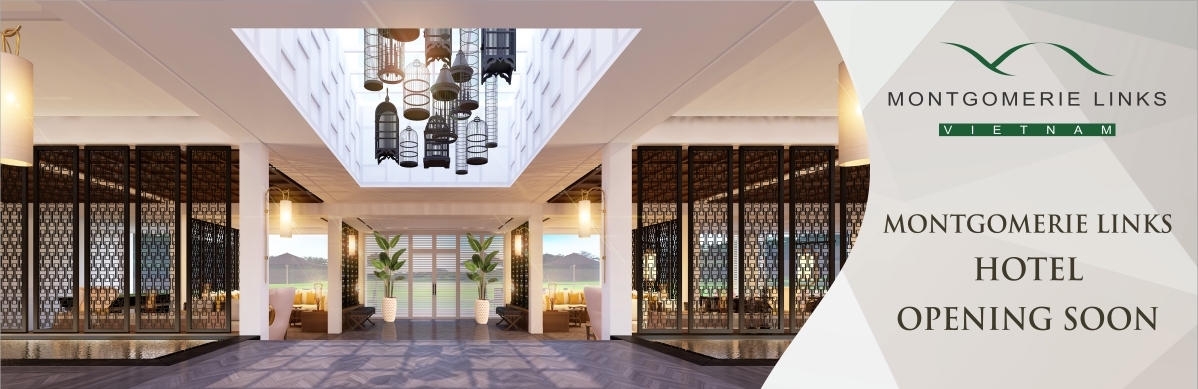 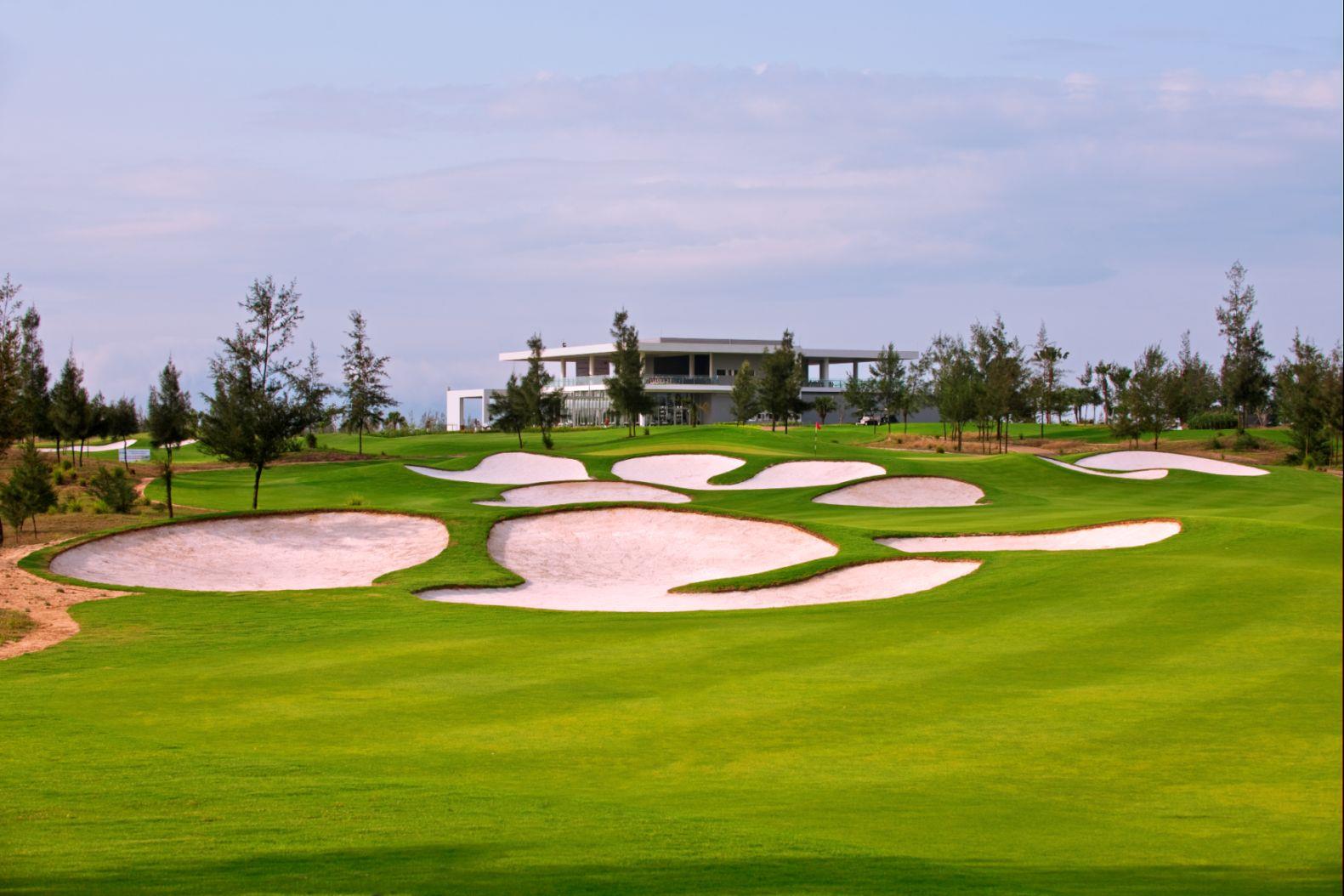 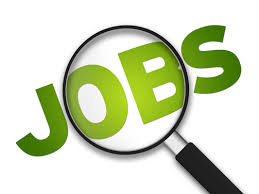 SALES EXECUTIVE – NHÂN VIÊN KINH DOANHSALES EXECUTIVE – NHÂN VIÊN KINH DOANHRequirement  Yêu cầuGraduated from university, majoring in Foreign languages, Economics (sales & marketing), Hospitality-Tourism, or other major concerned. Nice appearanceBeing initiative, extrovert, outgoing & independent.Sales working experience is the priority.Considerable knowledge of sales, PR & marketing Skills in sales presentations, sales planning and handling sales closings.  Motivation for salesExcellent interpersonal and communication skillsDescriptionMô tả công việcBasic Functions:Sales Executive is mainly in charge of Sales section. The incumbent works together with Sales & Marketing team to sell various kind of TMLV services, not limited, including Food & Beverage, banquet/events  (golf events, wedding, teambuilding, MICE, etc.), rental Hotel rooms/Villas & landscape services.Report to : Sales ManagerMajor duties:Selling, coordinating and delivering TMLV services of all kinds including those belonging to Banquets/Events, food & beverages, rental hotel rooms/ villas, landscape services; SellingTMLV services by establishing contact and develope relationships with prospects; recommending solutions.Providing clients with information about new promotional opportunities in the Montgomerie Links Vietnam Golf Course to support sales.Communicating and maintaining relationship regularly with guests and members.Developing and  making presentations to prospective corporates, groups and the community regarding club amenities and  the club services; Identifying new markets and emerging markets to improve sales of all kinds.Identifying business opportunities by identifying prospects and evaluating their position in the industry; researching and analyzing sales options.Identifying product/service improvements or new products/services by remaining current on Hospitality industry trends, market activities, and competitors.Performing related duties, as assigned or as necessary by Sales Manager/ Sales & Marketing Manager.BenefitsQuyền lợiCompetitive salary and bonus package.Professional, dynamic working environment